Chapter 1 - Introducing SystemsRead pages #8-24Answer the following QuestionsKey Question:  	What is a system?What are the two different types of MAIN systems?What do the two main systems have in common??What differences do they have??Identify the 2 subsystems of a can opener, what components make up those subsystems?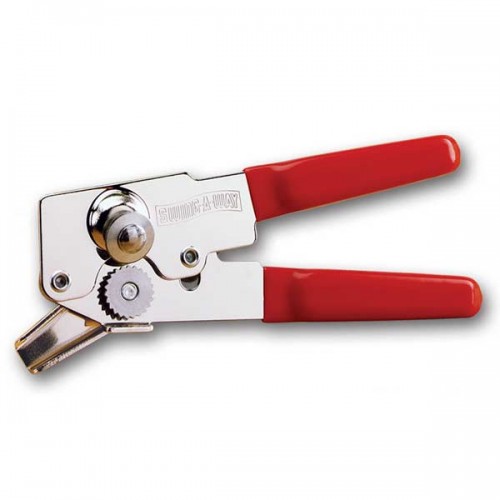 Complete the following table for the input and output of a garden (reference page 15)What is the link between outputs and side effects?Name two inputs, two outputs, and two side effects of the health care system?Describe the relationship between side effects and systems thinkingDescribe how social factors have impacted the waste management systemsWhat does the concept of consumerism have to do with systems? Explain and provide an exampleOn pages 22 & 23 it describes our present society as a throw away society, do you agree yes or no, and why?Create a map of your personal social system, what attributes are important to you (friends, family etc.), where do your priorities lie (school, home etc.) Include at least 6 features on your map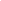 SystemExamples1.2.System: GardenSystem: GardenInputOutputInputOutputSide Effect